Publicado en  el 27/06/2014 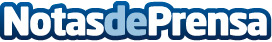 Cetelem, socio fundador de la Asociación para el Desarrollo de la Experiencia de ClienteLa inauguración de la asociación tuvo lugar ayer en la Escuela de Organización Industrial, donde estuvieron presentes junto a Cetelem, otras entidades que se han sumado al proyecto, como Coca Cola, Endesa, Correos, Alsa o MapfreDatos de contacto:CetelemNota de prensa publicada en: https://www.notasdeprensa.es/cetelem-socio-fundador-de-la-asociacion-para_1 Categorias: Finanzas http://www.notasdeprensa.es